Приложение 1Отчетпо итогам проведения месячникаантинаркотической направленности и популяризации здорового образа жизни, приуроченного к Международному дню борьбы с наркоманией и незаконным оборотом наркотиков, проводимого в период с 1 по 30 июня 2021 г. в муниципальном образовании Успенский район.Мероприятия сельских библиотек№ п/пДата проведения*Наименование мероприятияКоличество участниковКоличество участниковПривлечение специалистов других отраслей,тема выступленияУчастие председателямуниципальной АНК и его заместителейДистанционная форма (указать площадку проведения)Анонсированиемероприятия и размещение итогов мероприятийв сети Интернет **№ п/пДата проведения*Наименование мероприятиядо 18 лет18-29 летПривлечение специалистов других отраслей,тема выступленияУчастие председателямуниципальной АНК и его заместителейДистанционная форма (указать площадку проведения)Анонсированиемероприятия и размещение итогов мероприятийв сети Интернет **1 июня2021 годаКубок муниципального образования Успенский район по пляжному волейболу53----https://www.instagram.com/p/CPlJU5LLnsM/?utm_medium=copy_link01.06.2021 г.«Если хочешь быть здоров - занимайся спортом!» флешмоб в соц.сетиинстаграмм176---https://www.instagram.com/https://www.instagram.com/p/CQxkL4QLfYT/?utm_medium=share_sheethttps://www.instagram.com/p/CQxkJnarOrL/?utm_medium=share_sheethttps://www.instagram.com/p/CQxkEySL0u5/?utm_medium=share_sheethttps://www.instagram.com/p/CQxkCqxLgbF/?utm_medium=share_sheet01.06.2021-30.06.2021Трансляция антинаркотических видеороликов, информационных статей направленных на предотвращение распространение и употребление наркотических и психотропных веществ755480-Интернетhttps://vk.com/uspenskiy17https://vk.com/uspenskiy17?w=wall-132669161_9585https://vk.com/uspenskiy17?w=wall-132669161_9586https://vk.com/feed?q=%23%D0%9C%D0%BE%D0%BB%D0%BE%D0%B4%D1%91%D0%B6%D1%8C%D1%83%D1%81%D0%BF%D0%B5%D0%BD%D1%81%D0%BA%D0%BE%D0%B3%D0%BE%D1%80%D0%B0%D0%B9%D0%BE%D0%BD%D0%B0&section=search&w=wall-132669161_975301.06.2021-30.06.2021 1 раз в неделюИнтернет опрос для молодежи в рамках пропаганды здорового образа жизни среди молодежи «Мы за здоровый образ жизни»400291Интернетhttps://vk.com/feed?q=%23%D0%9C%D0%BE%D0%BB%D0%BE%D0%B4%D1%91%D0%B6%D1%8C%D1%83%D1%81%D0%BF%D0%B5%D0%BD%D1%81%D0%BA%D0%BE%D0%B3%D0%BE%D1%80%D0%B0%D0%B9%D0%BE%D0%BD%D0%B0&section=search&w=wall-132669161_9600https://vk.com/feed?q=%23%D0%9C%D0%BE%D0%BB%D0%BE%D0%B4%D1%91%D0%B6%D1%8C%D1%83%D1%81%D0%BF%D0%B5%D0%BD%D1%81%D0%BA%D0%BE%D0%B3%D0%BE%D1%80%D0%B0%D0%B9%D0%BE%D0%BD%D0%B0&section=search&w=wall-132669161_9627https://vk.com/feed?q=%23%D0%9C%D0%BE%D0%BB%D0%BE%D0%B4%D1%91%D0%B6%D1%8C%D1%83%D1%81%D0%BF%D0%B5%D0%BD%D1%81%D0%BA%D0%BE%D0%B3%D0%BE%D1%80%D0%B0%D0%B9%D0%BE%D0%BD%D0%B0&section=search&w=wall-132669161_9683https://vk.com/feed?q=%23%D0%9C%D0%BE%D0%BB%D0%BE%D0%B4%D1%91%D0%B6%D1%8C%D1%83%D1%81%D0%BF%D0%B5%D0%BD%D1%81%D0%BA%D0%BE%D0%B3%D0%BE%D1%80%D0%B0%D0%B9%D0%BE%D0%BD%D0%B0&section=search&w=wall-132669161_97311.06-13.06.2021 г.Подготовка и распространение в родительских и детских группах WhatsApp, в сети Instagram  информационного материала (буклеты, памятки) антинаркотической направленности и популяризации здорового образа жизни1200300--https://www.instagram.com/https://www.instagram.com/p/CQxgMWbrJEA/?utm_medium=share_sheethttps://www.instagram.com/p/CQxgNwxL6-m/?utm_medium=share_sheethttps://www.instagram.com/p/CQxgOjeLaNE/?utm_medium=share_sheethttps://school2-usp.ru/antinarko/1.06-30.06.2021 г.Распространение в родительских и детских группах WhatsApp, в сети Instagram  видеоматериалов, рекомендованных МОН РФ1200300--https://www.instagram.com/https://www.instagram.com/tv/CQxsnFBHsLY/?utm_medium=share_sheethttps://school2-usp.ru/antinarko/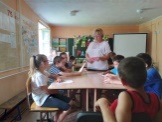 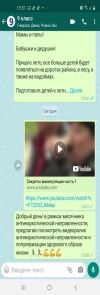 01.06-03.06.2021г.Размещение на сайтах школ информации о проведении мероприятий, посвященных Международному дню борьбы с наркоманией.----Интернетhttps://www.instagram.com/https://school2-usp.ru/antinarko/http://school7usp.ucoz.ru/https://www.instagram.com/p/CLeo6bhqWtY/?utm_medium=share_sheet2,5 июня2021 годаСоревнования муниципального образования Успенский район по конному спорту25--https://www.instagram.com/p/CPnkR8ML7Gq/?utm_medium=copy_linkhttps://www.instagram.com/p/CP0ZrtqLU4K/?utm_medium=copy_link02-26.06.2021Просмотр видео материала «Секреты манипуляций». Использование образовательных ресурсов сайт Общее – дело.РФ85---https://www.instagram.com/Интернетhttps://www.instagram.com/p/CQxsa0LLYt4/?utm_mediumhttps://school2-usp.ru/antinarko/http://school7usp.ucoz.ru/02.06.2021Стажировка и соревнования на Кубок главы муниципального образования Успенский район Г.К.Бахилина по направлению Рафтинг010Лабинский филиал ГБУ КК ККПШдах.Украинский, база отдыха "Феникс"https://vk.com/uspenskiy17?w=wall-132669161_9584   https://www.instagram.com/p/CPn0zx8rF6_/?utm_medium=copy_link 02.06.2021Стажировка и соревнования на Кубок главы муниципального образования Успенский район Г.К.Бахилина по направлению Воркаут159ГБУ КК ККПШ, чемпион России и вице-чемпион мира по воркауту Дмитрий Доценко и чемпион внутригородских соревнований Иван Баранник.дас.Успенское ул.Буденого, 10https://vk.com/uspenskiy17?w=wall-132669161_9583      https://www.instagram.com/p/CPn0bp9LC9U/?utm_medium=copy_link 03.06.2021-30.06.2021Конкурс видеороликов «Как я провожу свободное время»28325--https://www.instagram.com/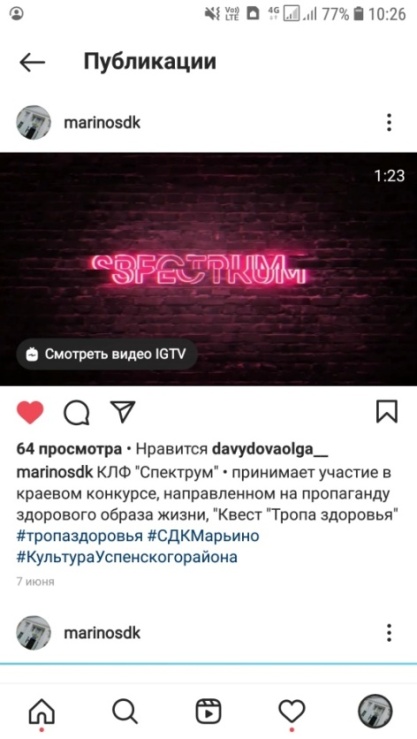 03.06.2021 г.Флешмоб «Я выбираю СПОРТ!»143---https://www.instagram.com/https://www.instagram.com/p/CQxsIwSHcpp/?utm_mediumhttps://school2-usp.ru/antinarko/10.06 2021Видеофлешмоб «#СОШзаЗОЖ» (в соц. сетях)179---https://www.instagram.com/https://www.instagram.com/tv/CQxixnEnRjs/?utm_medium=shahttps://school2-usp.ru/antinarko/heet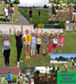 12.06.2021Традиционный праздничный велопробег "Здоровая Россия"2343дас.Успенское-с.Коноковоhttps://vk.com/uspenskiy17?w=wall-132669161_9659      https://www.instagram.com/p/CQBM2DgKc2o/?utm_medium=copy_link 18.06.-24.062021Конкурс детских рисунков «Чтобы быть здоровым»244---https://www.instagram.com/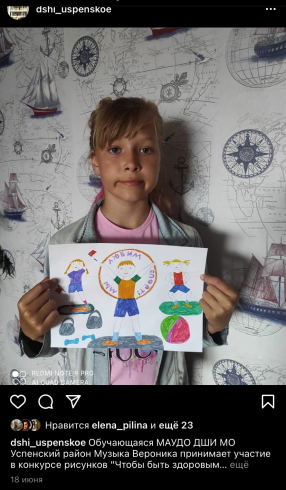 18.06.-24.062021Флешмоб «Я выбираю ЗОЖ»133---https://www.instagram.com/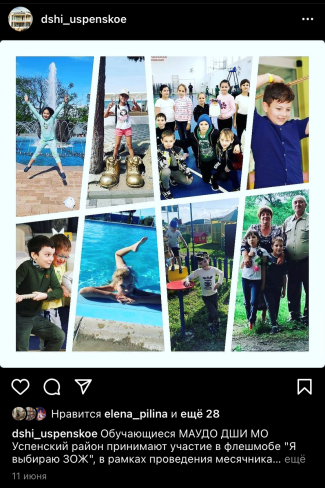 24.06.2021Консультативно-методический пункт по профилактике наркомании и правонарушений несовершеннолетних в подростково - молодежной среде «Маршрут безопасности», приуроченный к Международному дню борьбы с наркоманией и незаконным оборотом наркотиков305Заведующая сельским домом культуры села Вольное А.А.Щевцова, директор Вольненской поселенческой библиотеки Л.Ю.Черникова, специалист по социальной работе наркологического кабинета ГБУЗ «Успенская ЦРБ» Л.И. Гаджиева, клинический психолог наркологического кабинета ГБУЗ «Успенская ЦРБ» С.П. Масалова, оперуполномоченный отдела по контролю за оборотом наркотиков ОМВД России по Успенскому районус.Вольное, МБОУСОШ№6https://vk.com/uspenskiy17?w=wall-132669161_9751        https://www.instagram.com/p/CQhA_jyLS39/?utm_medium=copy_link0 25.06.2021Консультативно-методический пункт по профилактике наркомании и правонарушений несовершеннолетних в подростково - молодежной среде «Маршрут безопасности», приуроченный к Международному дню борьбы с наркоманией и незаконным оборотом наркотиков372Врач-нарколог ГБУЗ «Успенская ЦРБ» Н.Н.Тарасенко, специалист по социальной работе наркологического кабинета ГБУЗ «Успенская ЦРБ» Л.И. Гаджиева, клинический психолог наркологического кабинета ГБУЗ «Успенская ЦРБ» С.П. Масалова, библиограф межпоселенческой центральной библиотеки Е.А.Клементьевас.Успенское, ГБПОУ КК УТМиПТhttps://vk.com/uspenskiy17?w=wall-132669161_9771 https://www.instagram.com/p/CQl-iL9Llll/?utm_medium=copy_link 26.06.2021Тематическая развлекательная программа "Раскрасим жизнь яркими красками"- работа тематических площадок;-подведение итогов конкурса рисунка «Такой красочный мир»3218Выступление заместителя атамана Успенского районного казачьего общества, командира казачьей дружины подъесаула А.В. ВоробьёвадаПарк села Успенское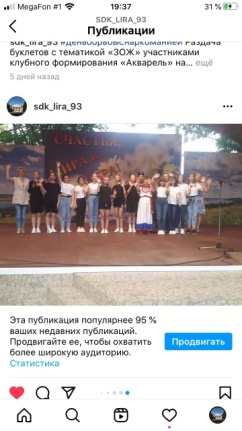 26.06.2021Тематическое мероприятие ко Дню борьбы с наркозависимостью "Выбираю ЗОЖ, выбираю здоровье".74--https://www.instagram.com/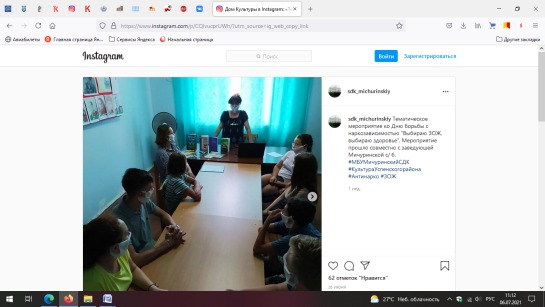 26.06.2021Тематический вечер отдыха «Нам некогда скучать!»183---https://www.instagram.com/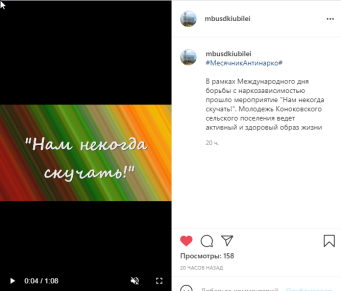 26.06.2021Интерактивная программа "Ты хозяин своей судьбы. Скажи наркотикам - НЕТ".2025-с.Успенское, Бульварhttp://uspodm.ru/news/2021-06-28/interaktivnaya-programma-ty-khozyain-svoey-sudby-skazhi-narkotik26.06.2021 г.Акция – «Спасем жизнь вместе!» приуроченная к Международному дню борьбы против злоупотребления наркотиками и их незаконного оборота500-Инспектор ОПДН ОУУП и ПДН Отдела МВД России по Успенский район -https://www.instagram.com/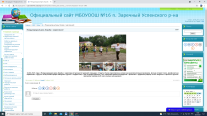 БиблиотекиБиблиотекиБиблиотекиБиблиотекиБиблиотекиБиблиотекиБиблиотекиБиблиотекиБиблиотеки01.06.2021«Лето, солнце, 100 фантазий». Видеопрезентация.38--https://www.instagram.com/p/CPkdlZRKIGo/https://www.instagram.com/p/CPkdlZRKIGo/04.06.2021«Мы за здоровую Россию»(Краевой смотр стенда по антинаркотической направленности ЗОЖ)-166--https://www.instagram.com/p/CPsuD0NKWIu/?utm_source=ig_web_copy_linkhttps://www.instagram.com/p/CPsuD0NKWIu/?utm_source=ig_web_copy_link09.06.2021Информационный видеоролик « И пусть век твой будет долгим!»-48--https://www.instagram.com/tv/CP47GCjqYGC/?utm_medium=share_sheethttps://www.instagram.com/tv/CP47GCjqYGC/?utm_medium=share_sheet10.06.2021Конкурс детских рисунков  в онлайн формате: «Чтобы быть здоровым»59---https://www.instagram.com/p/CP7n1dDLH65/?utm_medium=share_sheethttps://www.instagram.com/p/CP7n1dDLH65/?utm_medium=share_sheet10.06.2021Видеопрезентация : «Волшебные правила здоровья»72---https://www.instagram.com/tv/CP7s_KqKFsP/?utm_source=ig_web_copy_linkhttps://www.instagram.com/tv/CP7s_KqKFsP/?utm_source=ig_web_copy_link11.06.2021Конкурс детских рисунков  в онлайн формате: «Чтобы быть здоровым»62---https://www.instagram.com/p/CP7odYjrkgI/?utm_medium=share_sheethttps://www.instagram.com/p/CP7odYjrkgI/?utm_medium=share_sheet11.06.2021Конкурс детских рисунков в онлайн формате  «Чтобы быть здоровым»55---https://www.instagram.com/p/CP-BxwXrcYd/?utm_medium=share_shehttps://www.instagram.com/p/CP-BxwXrcYd/?utm_medium=share_she11.06.2021Конкурс детских рисунков  в онлайн формате: «Чтобы быть здоровым»56---https://www.instagram.com/p/CP-B4_Xrv7U/?utm_medium=share_sheethttps://www.instagram.com/p/CP-B4_Xrv7U/?utm_medium=share_sheet12.06.2021Информационная фото публикация: «Здоровая Россия»-103--https://www.instagram.com/p/CQBN8C7r105/?utm_source=ig_web_copy_linkhttps://www.instagram.com/p/CQBN8C7r105/?utm_source=ig_web_copy_link14.06.2021Видео презентация:«Здоровый образ жизни семьи – залог успеха жизни»-69--https://www.instagram.com/p/CQFxJ61KY7t/?utm_source=ig_web_copy_linkhttps://www.instagram.com/p/CQFxJ61KY7t/?utm_source=ig_web_copy_link15.06.2021Информационная публикация: «Мак -2021»-59--https://www.instagram.com/p/CP-IlYmHu0t/?utm_source=ig_web_copy_linkhttps://www.instagram.com/p/CP-IlYmHu0t/?utm_source=ig_web_copy_link16.06.2021Информационная публикация: «Операция «Мак - 2021»-48--https://www.instagram.com/p/CQNp5JgLZSY/?utm_source=ig_web_copy_linkhttps://www.instagram.com/p/CQNp5JgLZSY/?utm_source=ig_web_copy_link16.06.2021Информационная публикация: «Хочешь быть здоровым – будь. Это правильный путь»46---https://www.instagram.com/p/CQL0T-pjpB0/https://www.instagram.com/p/CQL0T-pjpB0/17.06.2021Видеопрезентация: «Выбирай спорт! Выбирай здоровье56---https://www.instagram.com/tv/CQNzn7Rqw-M/?utm_source=ig_web_copy_linkhttps://www.instagram.com/tv/CQNzn7Rqw-M/?utm_source=ig_web_copy_link18.06.2021Конкурс детских рисунков в онлайн формате: «Чтобы быть здоровым»53---https://www.instagram.com/p/CP-Bf2trove/?utm_medium=share_sheethttps://www.instagram.com/p/CP-Bf2trove/?utm_medium=share_sheet18.06.2021Информационная публикация: «Книги +стадион : территория здоровья»78---https://www.instagram.com/tv/CQQYmemKusz/?utm_medium=share_sheethttps://www.instagram.com/tv/CQQYmemKusz/?utm_medium=share_sheet20.06.2021Информационная публикация:«Летом живи безопасно»»39--https://www.instagram.com/p/CQd51oIrRqE/?utm_medium=copy_linkhttps://www.instagram.com/p/CQd51oIrRqE/?utm_medium=copy_link23.06.2021Информационная публикация:«Здоровый я – здоровая страна»-40--https://www.instagram.com/p/CQWYxcSLDpI/?utm_medium=copy_linkhttps://www.instagram.com/p/CQWYxcSLDpI/?utm_medium=copy_link23.06.2021Информационная публикация о здоровом образе жизни: «Азбука безопасности.-54--https://www.instagram.com/p/CQeBidFr1Rc/?utm_medium=copy_linkhttps://www.instagram.com/p/CQeBidFr1Rc/?utm_medium=copy_link23.06.2021Видео публикация: «Я выбираю ЗОЖ»80---https://www.instagram.com/tv/CQeWC35qxax/?utm_medium=share_sheethttps://www.instagram.com/tv/CQeWC35qxax/?utm_medium=share_sheet24.06.2021Информационная публикация: «Школа безопасности»-60--https://www.instagram.com/p/CQgWB9Br-iB/?utm_medium=copy_linkhttps://www.instagram.com/p/CQgWB9Br-iB/?utm_medium=copy_link25.06.2021Информационная публикация: «Компоненты здорового образа жизни».-48--https://www.instagram.com/p/CQjJsj1r6Hj/?utm_medium=copy_linkhttps://www.instagram.com/p/CQjJsj1r6Hj/?utm_medium=copy_link26.06.2021Видео презентация: «Мы за здоровый образ жизни. Мы за здоровую Россию!»-65--https://www.instagram.com/p/CQkaq18qWBj/?utm_source=ig_web_copy_linkhttps://www.instagram.com/p/CQkaq18qWBj/?utm_source=ig_web_copy_link26.06.2021Видеопрезентация : «Спортсмены, прославившие Россию».64---https://www.instagram.com/tv/CQlA382qELw/?utm_source=ig_web_copy_linkhttps://www.instagram.com/tv/CQlA382qELw/?utm_source=ig_web_copy_link26.06.2021Информационная публикация:  «Мы выбираем жизнь!» Международный день борьбы со злоупотреблением наркотическими средствами и их незаконным оборотом-366--https://www.instagram.com/p/CQkvqcSr-M2/https://www.instagram.com/p/CQkvqcSr-M2/26.06.2021Видео презентация: «Я выбираю жизнь без наркотиков!»-72--https://www.instagram.com/p/CQkYS_qoPfh/?utm_source=ig_web_copy_linkhttps://www.instagram.com/p/CQkYS_qoPfh/?utm_source=ig_web_copy_link26.06.2021Буклет- акция : «Кубань- территория здоровья»-106--https://www.instagram.com/p/CQlLgRiLt5J/?utm_source=ig_web_copy_linkhttps://www.instagram.com/p/CQlLgRiLt5J/?utm_source=ig_web_copy_link26.06.2021"Как долго ты будешь жить". Видеопрезентация.-69--https://www.instagram.com/p/CQktvu4KXWv/https://www.instagram.com/p/CQktvu4KXWv/26.06.2021"Здоровым быть - век долгий жить."Видеопрезентация.-28--https://www.instagram.com/p/CQkxIBPq63_/https://www.instagram.com/p/CQkxIBPq63_/26.06.2021Видео публикация – плакат: «Думай о будущем, живи сейчас!»53---https://www.instagram.com/tv/CQk3zW-qDE8/?utm_medium=share_sheethttps://www.instagram.com/tv/CQk3zW-qDE8/?utm_medium=share_sheet29.06.2021Информационная публикация: «Акция «МАК-2021».-52--https://www.instagram.com/p/CP94fz3AcIB/?utm_medium=copy_linkhttps://www.instagram.com/p/CP94fz3AcIB/?utm_medium=copy_link30.06.2021Информационная публикация: «Слагаемые здоровья».-50--https://www.instagram.com/p/CQvYeIpr_7p/?utm_medium=copy_linkhttps://www.instagram.com/p/CQvYeIpr_7p/?utm_medium=copy_link30.06.2021Видео-публикация : «Жизнь прекрасна не теряй ее напрасно»-55--https://www.instagram.com/p/CQvS-_6LogA/?utm_medium=share_sheethttps://www.instagram.com/p/CQvS-_6LogA/?utm_medium=share_sheet30.06.2021Информационная публикация: «Выбираю жизнь, выбираю здоровье»-75--https://www.instagram.com/p/CQlxL4BrVFK/?utm_source=ig_web_copy_linkhttps://www.instagram.com/p/CQlxL4BrVFK/?utm_source=ig_web_copy_link30.06.2021Презентация в онлайн формате: «Памятка для родителей по формированию здорового образа жизни у детей»-105--https://www.instagram.com/p/CQvJ9vILJIZ/?utm_source=ig_web_copy_linkhttps://www.instagram.com/p/CQvJ9vILJIZ/?utm_source=ig_web_copy_link